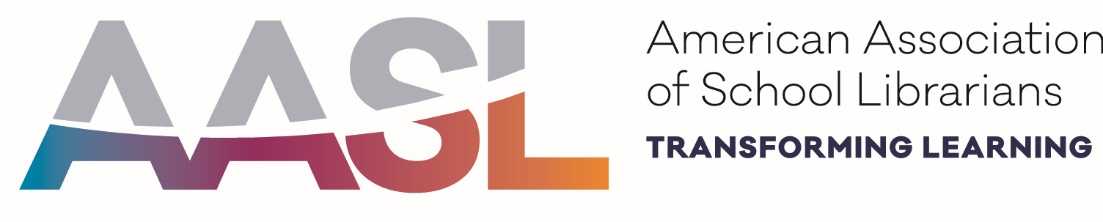 AASL Affiliate Assembly I ALA Midwinter 2019Saturday, January 26, 2019 Sheraton Seattle- Metropolitan A3:00 pm – 5:30 pmAgenda3:00 	Welcome and Greetings- Brene Duggins, Chair, AASL Affiliate AssemblyAffiliate Assembly Coordinating Team IntroductionsReview of Concerns and Commendation process and timeline3:10 	Call for Nominees for Affiliate Assembly Chair-Elect, Blake Hopper, Chair-Elect, AASL Affiliate AssemblySubmit completed forms by 10:30 am on Sunday, January 27, during the Affiliate Assembly II meeting.3:15	AASL Standards PD Share Site- Cassandra Barnett, Chair, State Standards Workshop Task ForceOverview of siteWalk through submission processWalk through submission viewing3:30	AASL Standards Resources Update, Jennisen Lucas, Chair, Standards Implementation CommitteeCrosswalksVideosProfessional Development3:45	Regional Discussion GroupsAASL Standards needs at state levelIdeas for submission to PD Share Site4:30	Break/Candidates Forum